IntroducereSe va scrie o scurta introducere in tema aleasa, cu referinte complete care pot fi si de pe internet [wiki,EM] , dar si carti [Tomescu,2001]. Referintele puse trebuie comentate in text. Ordinea listarii lor este cea in care sunt citate.Numerotarea paragrafelor se face cu ajutorul marcajelor heading 1, heading 2.Generarea cuprinsului se face automat astfel: selectati tot textul (ctrl+a) si apoi apasati F9.In finalul introducerii prezentati modul de structurare al paragrafelor urmatoare si precizati explicit contributia fiecarui student la conceperea acestui referat astfel.AaaaaDescriere , cu citari....Aaaa - detalii 1Descriere , cu citari....Aaaa - detalii 2Cu siguranta veti include figuri in acest referat.  Numerotati si puneti titlu la figuri. Iata un exemplu in Fig. 1. Numerotarea este pusa cu Reference-> Insert caption. Iar referinta a fost pusa cu Insert-> Cross reference -> apoi selectati Fig. si Only label and number.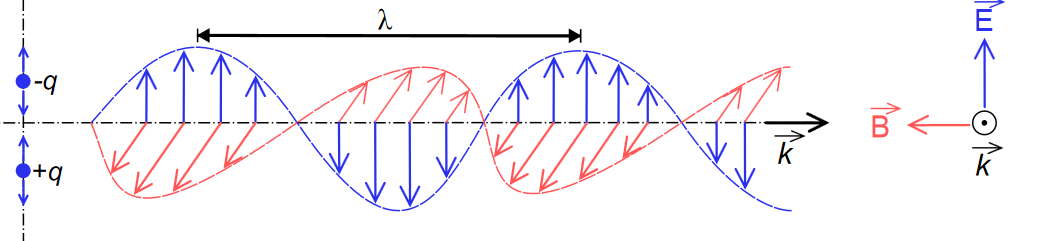 Fig. . Unda plana transversal electromagentica (TEM), din [wiki,EM] .Puteti face si o lista de site-uri interesante unde gasiti animatii (cu linkuri marcate ca hiperlink).BbbbbbCccccccDdddddConcluziiEste de asteptat ca toti autorii sa contribuie la acest paragraf.Referinte[wiki,EM]  Wikipedia, Electromagnetic radiation, http://en.wikipedia.org/wiki/Electromagnetic_radiation[Tomescu,2001] A. Tomescu si F.M.G. Tomescu - Sisteme cu microunde, Editura MatrixRom 2001StudentContributia la conceperea referatului.